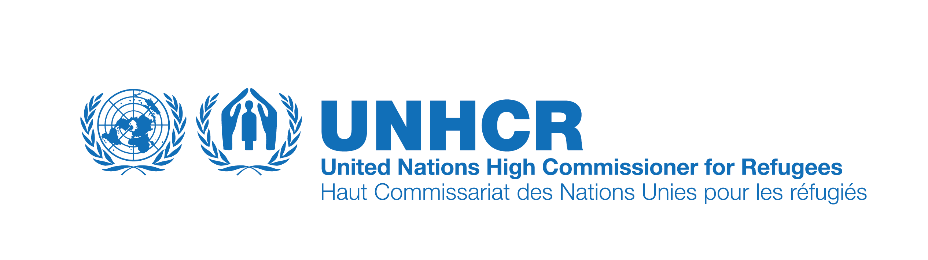 Segment de haut niveau sur l’apatridie7 octobre 2019Formulaire d’engagements pour les OrganisationsNom de l’OrganisationCourriel___________________________________________________________________________Téléphone________________________________________________________________________Engagement 1L’organisation __________________ s’engage par la présente à:Description de l’engagement.......................................................................................................................................................................................................................................................................................................................................................................................................................................................................................................................................................................................................................................................................................................................................................................................................................................................................................................................................................................................................................................................................................................................................................................................................................................................................................... ....................................................................................................................................................................................................................................................................................Date d’achèvement prévue………………………………………………………………………………………………………………………………………………………………………………………………………………………………………………………………………………***Engagement 2L’organisation __________________ s’engage par la présente à:Description de l’engagement.......................................................................................................................................................................................................................................................................................................................................................................................................................................................................................................................................................................................................................................................................................................................................................................................................................................................................................................................................................................................................................................................................................................................................................................................................................................................................................... ....................................................................................................................................................................................................................................................................................Date d’achèvement prévue………………………………………………………………………………………………………………………………………………………………………………………………………………………………………………………………………………***Engagement 3L’organisation __________________ s’engage par la présente à:Description de l’engagement.......................................................................................................................................................................................................................................................................................................................................................................................................................................................................................................................................................................................................................................................................................................................................................................................................................................................................................................................................................................................................................................................................................................................................................................................................................................................................................... ....................................................................................................................................................................................................................................................................................Date d’achèvement prévue………………………………………………………………………………………………………………………………………………………………………………………………………………………………………………………………………………Pour des engagements additionnels, veuillez répéter le format ci-dessus.